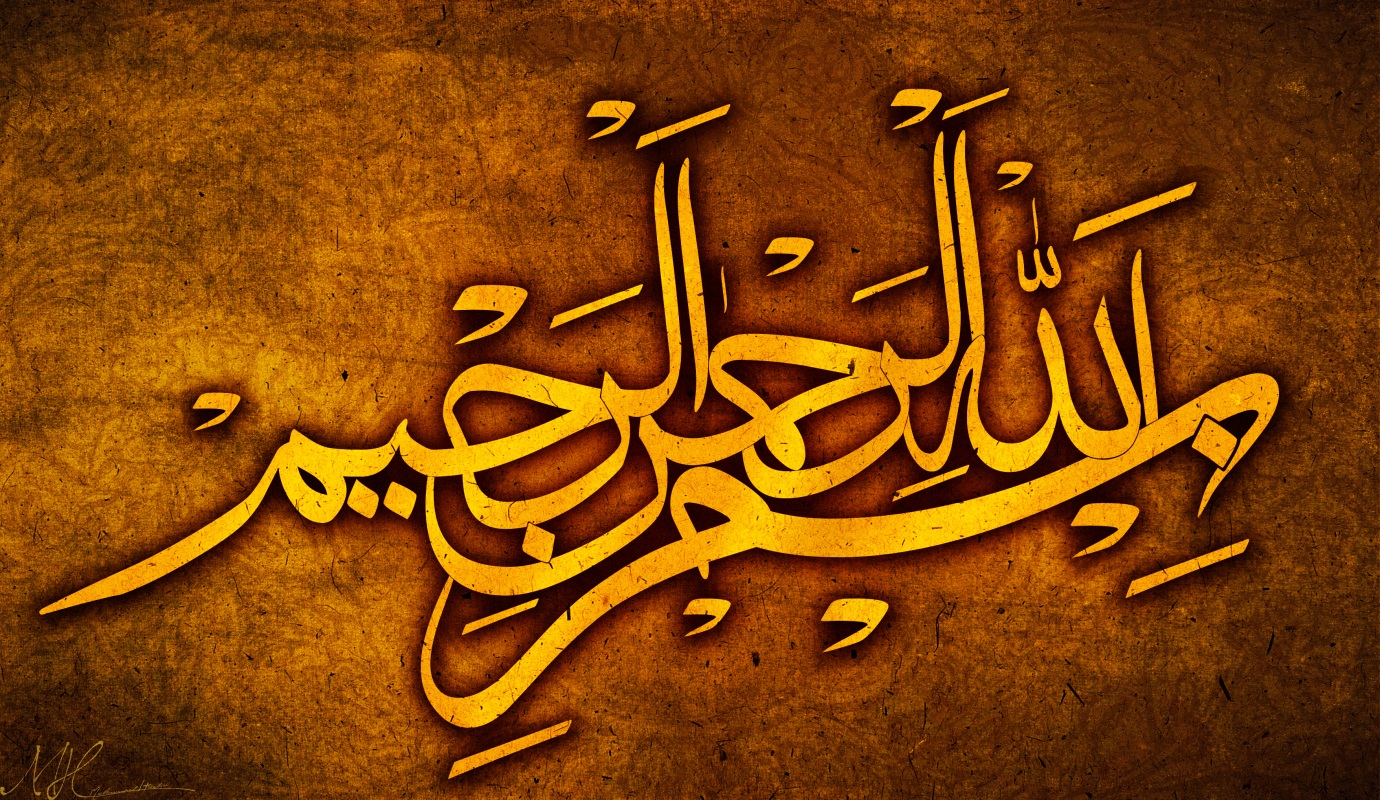 THE NAME OF ALLAH  ON A POMEGRANATE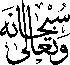 The Exclusive Islamic Miracle Photographs of Dr Umar Elahi AzamSunday 6th  September 2015Manchester, UKIntroduction  The Name of Allah   in Arabic was found to be present on the outside surface of a pomegranate. 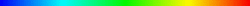 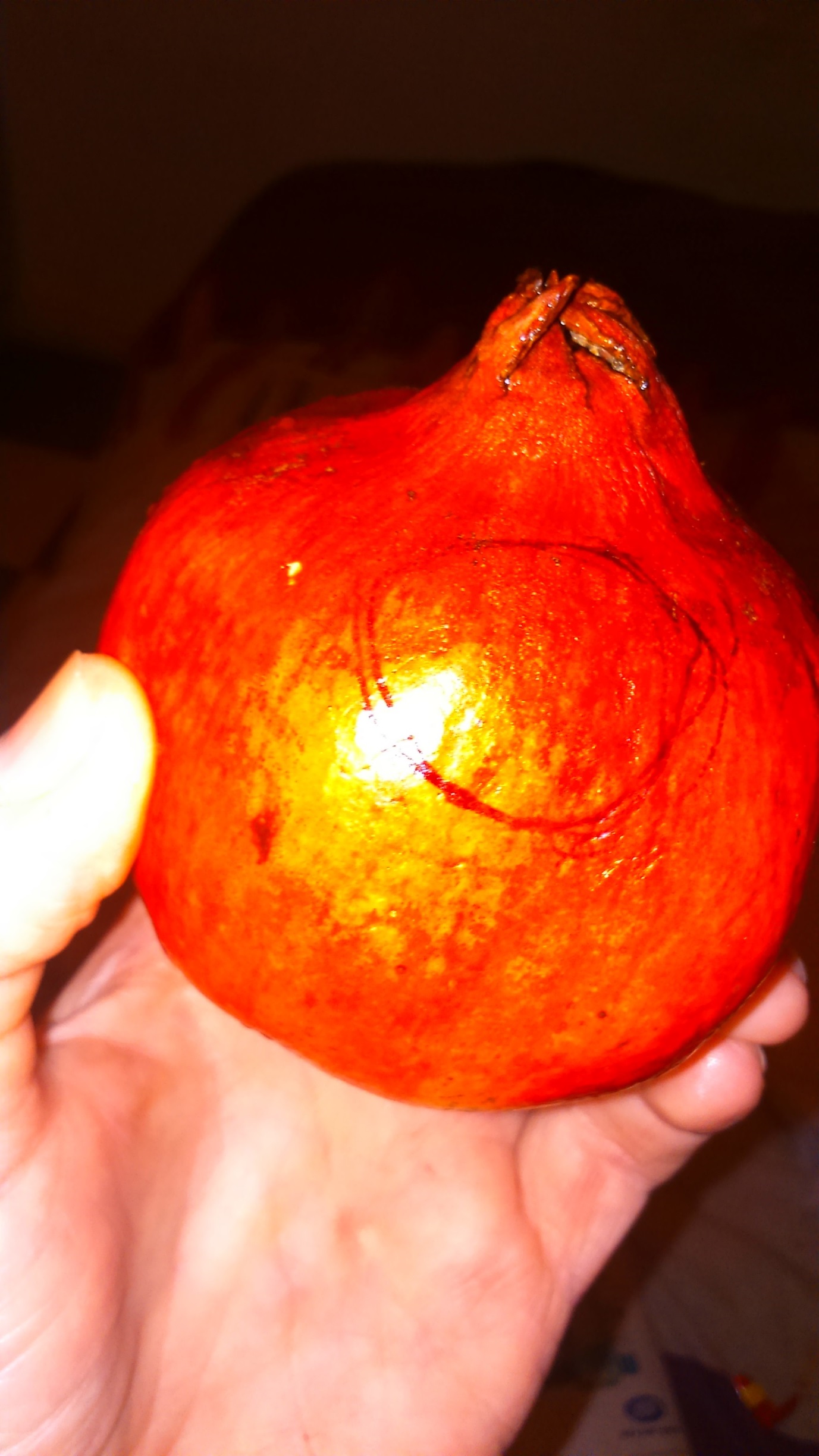 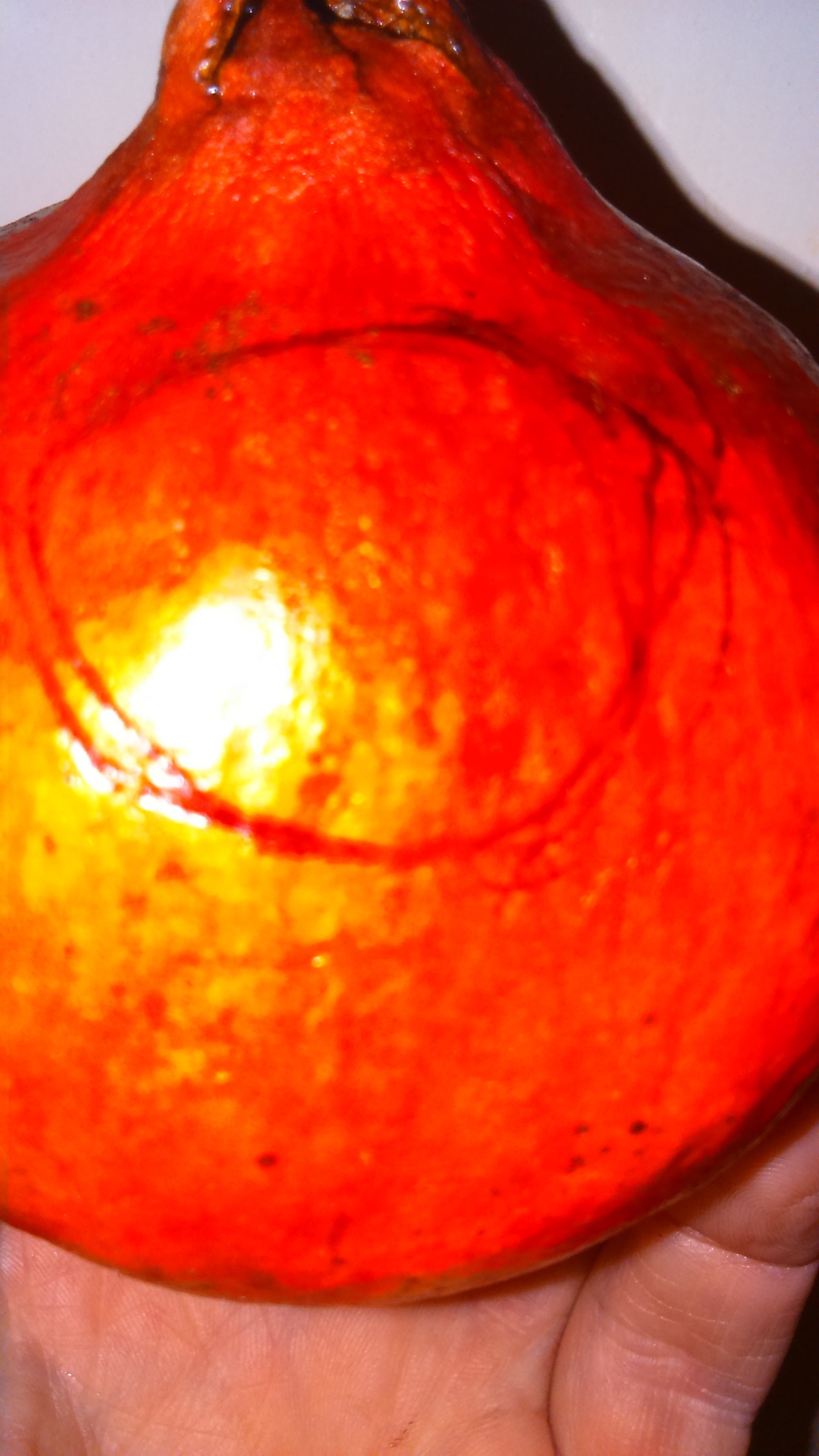 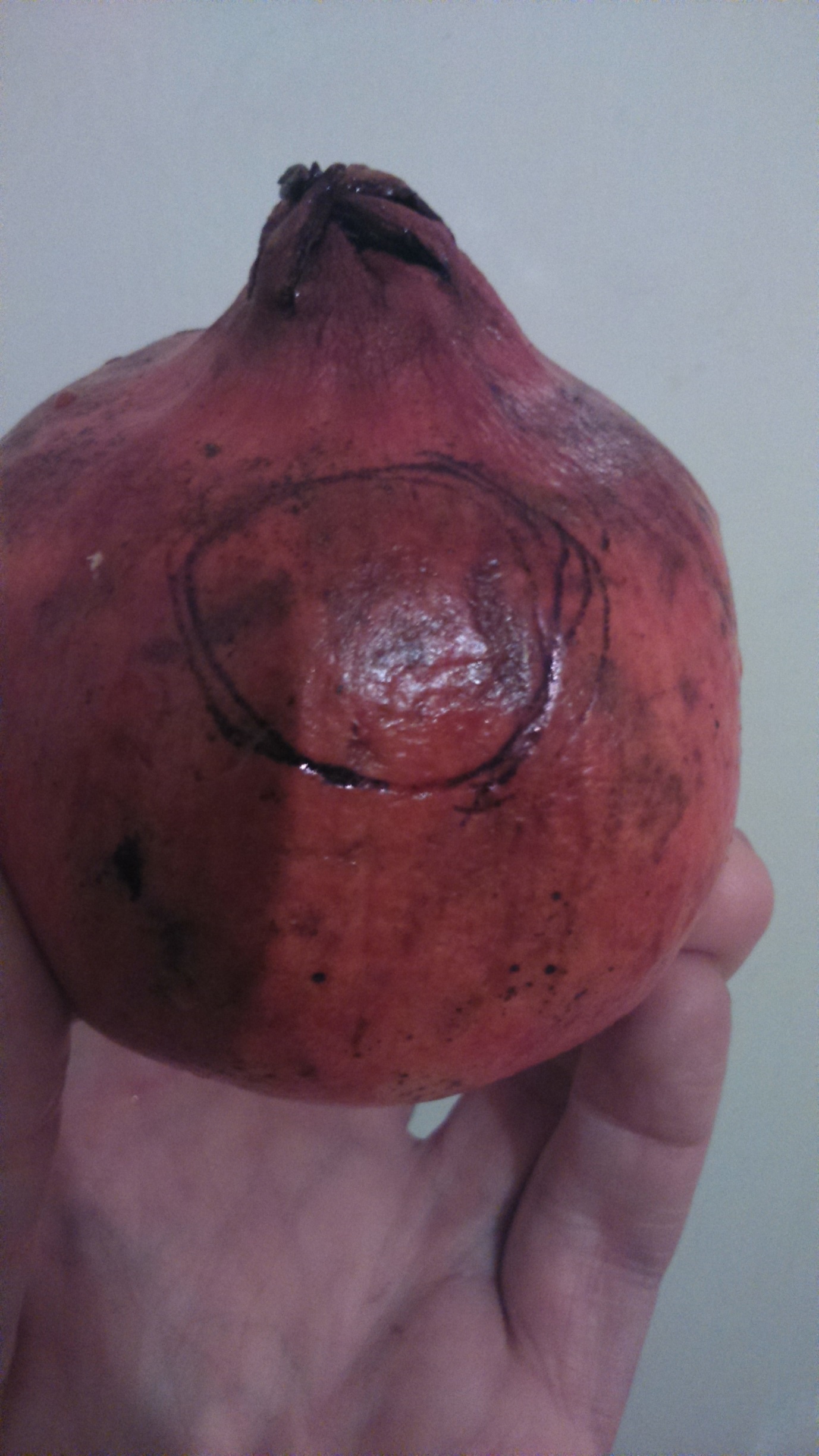 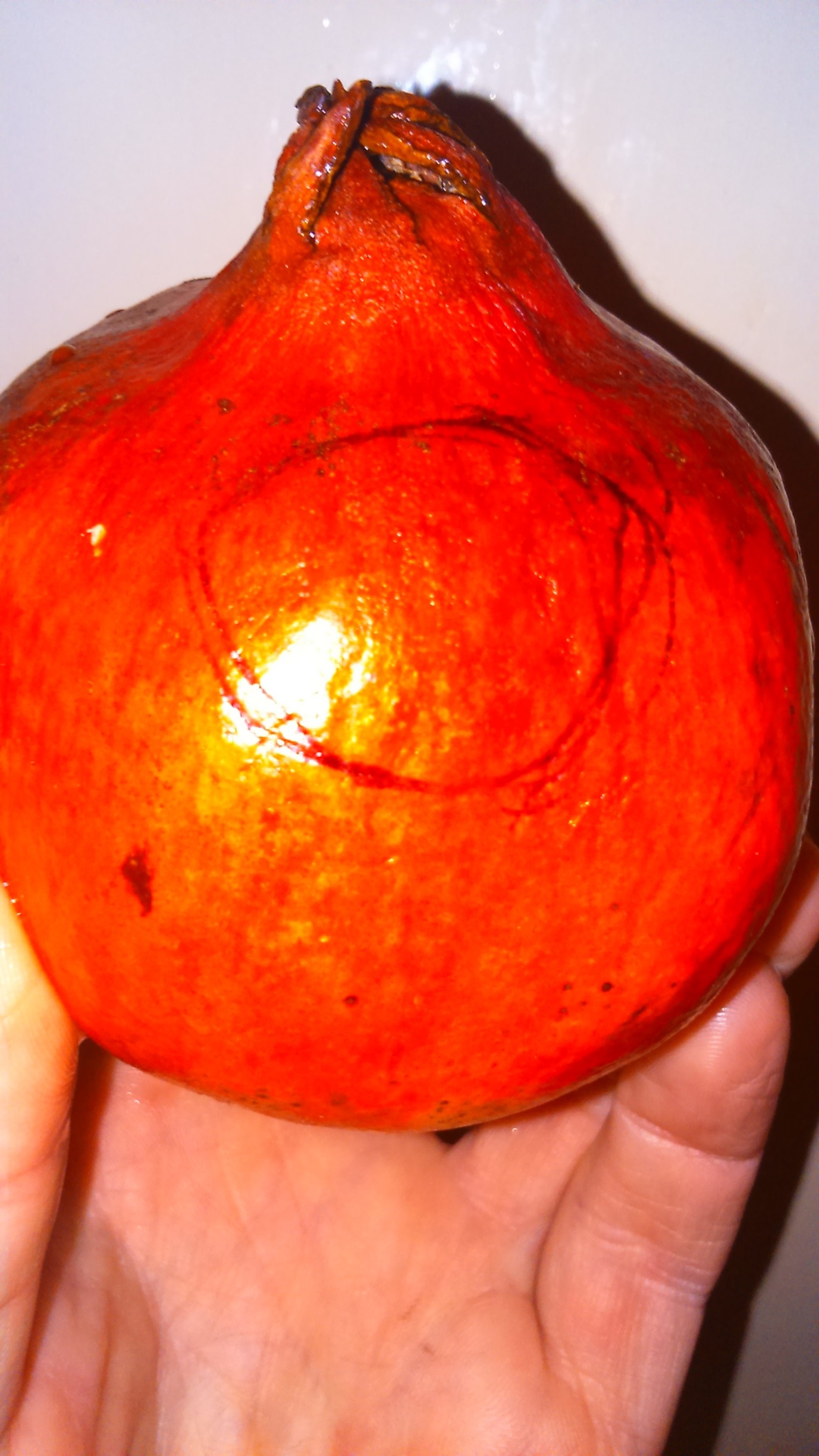 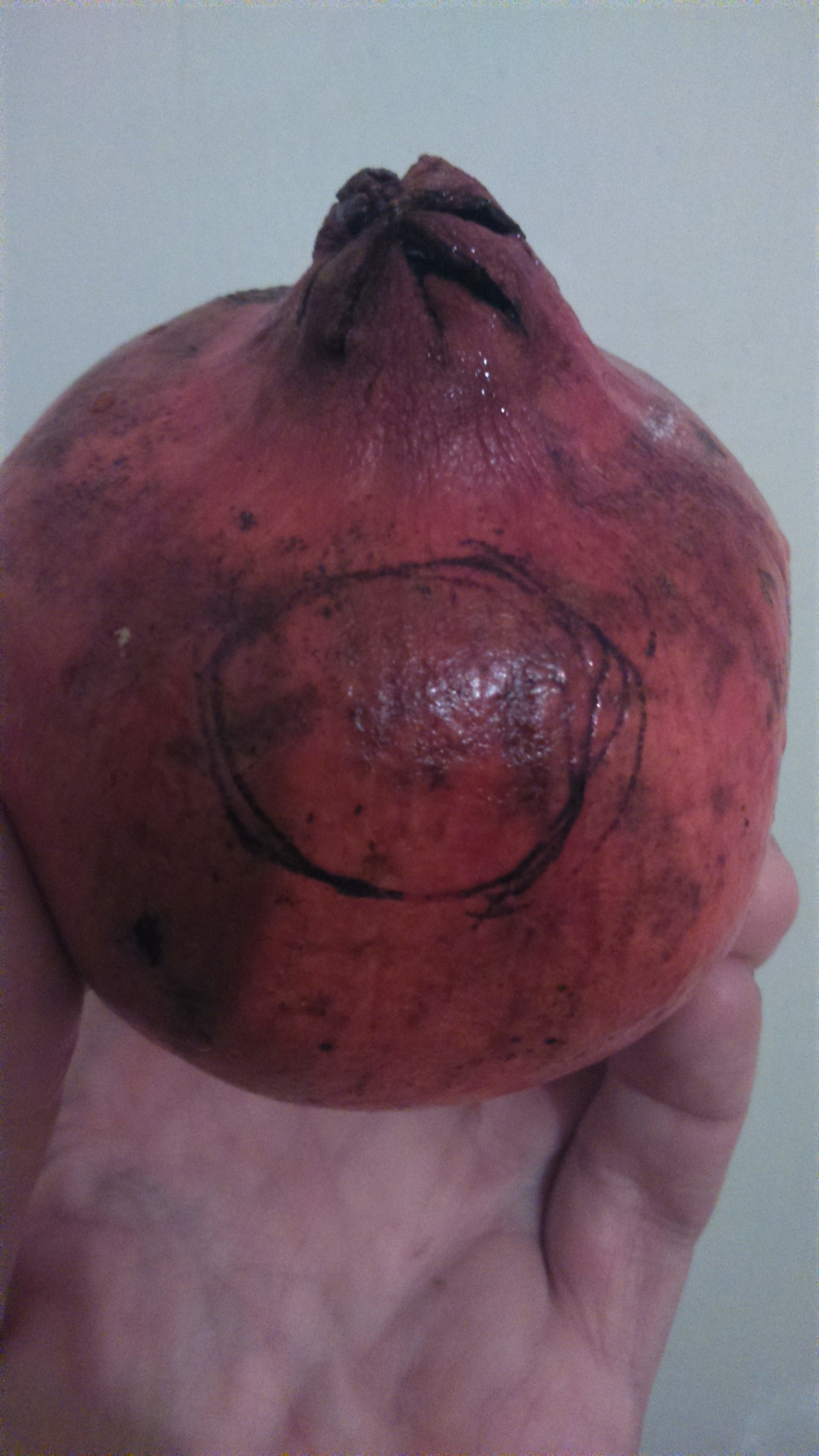 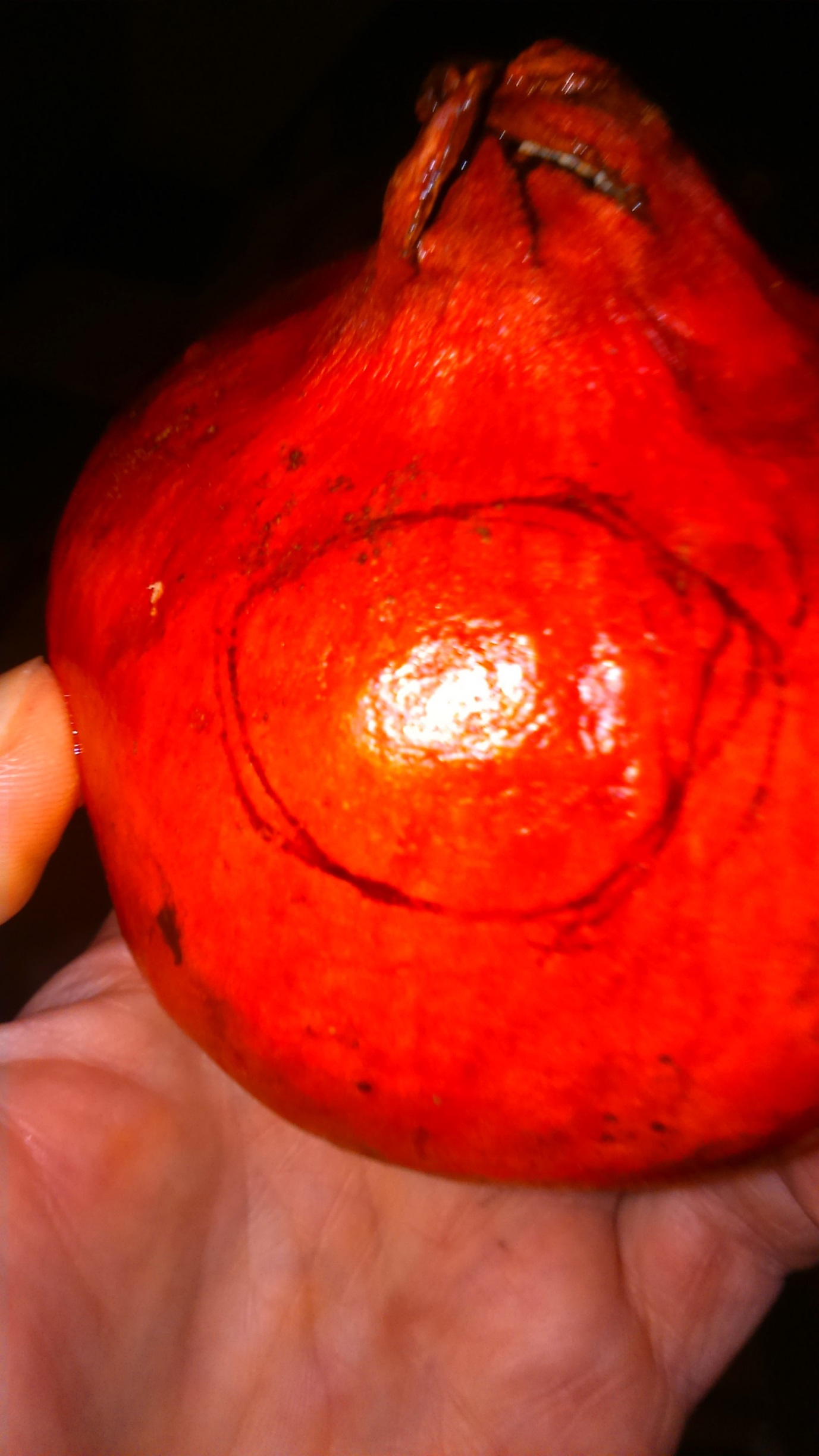 